ДОГОВІР №на закупівлю товару м. Дніпро                                                                                                 «____»______2024р.Дніпропетровський науково-дослідний експертно-криміналістичний центр МВС України, в особі директора Коротаєва Володимира Миколайовича, що діє на підставі Положення, далі – «Замовник», та          __________________________________________, в особі ___________________, що діє на підставі _____________, далі – «Постачальник», з одного боку, та з іншої сторони, разом – Сторони, уклали цей Договір (далі – Договір) про таке:1. ПРЕДМЕТ ДОГОВОРУ1.1. Постачальник зобов’язується в порядку та на умовах, визначених цим Договором, поставити Замовнику (передати у власність) товар що відповідає коду ДК 021:2015-22130000-0 Довідники (Довідник «DonRest-Internet» №133-138 – 96 шт., DonRest-DVD – 6 шт.) (далі – Товар), а Замовник зобов’язується на умовах та у порядку згідно Договору, прийняти та оплатити поставлений  Товар. 1.2. Повне найменування, кількість, ціна товару визначаються у Специфікації                (Додаток 1), яка є невід’ємною частиною цього Договору. 1.3. Кількість Товару (обсяг закупівлі) може бути зменшена залежно від реального фінансування видатків Дніпропетровського НДЕКЦ МВС.1.4. Постачальник свідчить, що на момент укладання даного Договору ним не укладені договори з третіми особами щодо відчуження товару. Товар не є предметом судових спорів, не внесений до статутного капіталу юридичних осіб, не перебуває під заставою, в тому числі податковою, забороною відчуження.2. ЯКІСТЬ І КОМПЛЕКТНІСТЬ2.1. Якість і комплектність Товару, що постачається, повинна відповідати встановленим в Україні нормам та стандартам (ГОСТ, ДСТУ, ТУ, ТО).2.2. Постачальник гарантує якість  Товару та про відсутність недоліків по якості товару, що знижують його вартість, або не дозволяють використовувати відповідно мети, передбаченої договором.2.3. Гарантійний строк за цим договором становить один рік з моменту передачі товару.3. СТРОКИ, УМОВИ ТА МІСЦЕ ПОСТАВКИ3.1. Постачальник зобов’язаний передати товар Замовнику у строк до 31 грудня 2024р. 3.2. Товар вважається фактично переданим Постачальником та прийнятим Замовником з моменту підписання уповноваженими представниками Сторін видаткової накладної.3.3. Місце поставки товару: 49033, Україна, Дніпропетровська область, м. Дніпро, тупик Будівельний, 1.4. ЦІНА ДОГОВОРУ4.1. Замовник здійснює оплату за поставлений Товар за цінами, які передбачені в п. 5.2 Договору, Специфікації, видатковій накладній.4.2. Загальна вартість Товару (ціна Договору) становить: ___________ грн. (____________) без/з ПДВ.Ціна Договору визначена за результатами проведення відкритих торгів з особливостями.5. ПОРЯДОК ЗДІЙСНЕННЯ ОПЛАТИ5.1. Замовник здійснює оплату поставленого Товару на підставі видаткової накладної протягом 20 календарних днів з моменту отримання Товару. Вартість кожної одиниці Товару зазначена у Специфікації (Додаток 1) до цього Договору.5.2. Оплата здійснюються в безготівковій формі шляхом перерахування Замовником відповідної суми на рахунок Постачальника.6. ПРАВА ТА ОБОВ'ЯЗКИ СТОРІН 6.1. Замовник зобов'язаний:6.1.1. Своєчасно та в повному обсязі сплачувати за поставлений Товар.6.1.2. Приймати поставлений Товар.6.2. Замовник має право:6.2.1. Достроково розірвати цей Договір у разі невиконання зобов'язань Постачальником, повідомивши його про це в місячний строк.6.2.2. Контролювати поставку Товару в строки, установлені цим Договором.6.2.3. Зменшувати обсяг закупівлі Товару та загальну вартість цього Договору залежно від реального фінансування видатків. У такому разі Сторони вносять відповідні зміни до цього Договору.6.2.4. Повернути рахунок Постачальнику без здійснення оплати в разі неналежного  оформлення документів (відсутність печатки, підписів тощо).6.3. Постачальник зобов'язаний:6.3.1. Забезпечити поставку Товару в строки, установлені цим Договором.6.3.2. Забезпечити поставку Товару, якість якого відповідає умовам, установленим цим Договором та які зазвичай висуваються до такого виду Товару.6.4. Постачальник має право:6.4.1. Своєчасно та в повному обсязі отримувати плату за поставлений Товар.7. АНТИКОРУПЦІЙНЕ ЗАСТЕРЕЖЕННЯ7.1. Під час виконання своїх зобов'язань за цим Договором Сторони, їх афілійовані особи, працівники або посередники не виплачують, не пропонують виплатити і не дозволяють виплату будь-яких коштів або цінностей прямо або опосередковано, будь-яким особам для впливу на дії чи рішення цих осіб з метою отримати будь-які неправомірні переваги чи інші неправомірні цілі.7.2. Під час виконання своїх зобов'язань за цим Договором Сторони, їх афілійовані особи, працівники або посередники не здійснюють дії, що кваліфікуються застосованим для цілей цього Договору законодавством як дача/отримання хабаря, комерційний підкуп, а також дії, що порушують вимоги законодавства і міжнародних актів про протидію легалізації (відмиванню) доходів, одержаних злочинним шляхом.7.3. У разі виникнення у Сторони підозри про те, що відбулося чи може відбутися порушення умов цього розділу Договору, відповідна Сторона зобов’язана повідомити іншу Сторону в письмовій формі. У письмовому повідомленні Сторона зобов’язана послатися на факти або подати матеріали, що достовірно підтверджують або дають підстави припускати, що відбулося чи може відбутися порушення будь-яких положень зазначеного вище пункту цього розділу Договору іншою Стороною, її афілійованими особами, працівниками або посередниками. Після надіслання письмового повідомлення відповідна Сторона має право зупинити виконання зобов’язань за Договором до отримання підтвердження, що порушення не відбулося або не відбудеться, яке надається не пізніше 14 календарних днів з моменту отримання повідомлення.7.4. У разі вчинення однією із Сторін дій, заборонених у цьому розділі Договору, та/або неотримання іншою Стороною у встановлений Договором термін підтвердження, що порушення не відбулося або не відбудеться, інша Сторона має право зупинити виконання Договору на будь-який строк, письмово повідомивши про це іншу Сторону.8. СТРОК ДІЇ ДОГОВОРУ8.1. Договір набирає чинності з моменту його підписання та скріплення печатками Сторін і діє до 31.12.2024 р., а в частині розрахунків – до повного виконання Сторонами своїх зобов’язань.8.2. Договір може бути достроково розірваний у разі письмової згоди Сторін, крім випадків, передбачених цим Договором та законодавством України.8.3. Дострокове розірвання договору в односторонньому порядку здійснюється в разі застосування до Постачальника спеціальних економічних та інших обмежувальних заходів (санкцій), запроваджених відповідними рішеннями РНБОУ, шляхом повідомлення Постачальника за 5 календарних днів. У разі розірвання договору відповідно до цього пункту після поставки Товару оплата за Товар не здійснюється, а Товар повертається Постачальнику.8.4. Закінчення строку Договору не звільняє Сторони від відповідальності за його порушення, яке було допущено під час дії цього Договору.9. ВІДПОВІДАЛЬНІСТЬ СТОРІН9.1. У разі порушення зобов’язання, що виникає з Договору (далі – порушення Договору), Сторона несе відповідальність, визначену цим Договором та (або) чинним в Україні законодавством.9.2. Порушенням Договору є його невиконання або неналежне виконання, тобто виконання з порушенням умов, визначених змістом Договору.9.3. Сторона не несе відповідальності за порушення Договору, якщо воно сталося не з її вини (умислу чи необережності).9.4. За порушення строків оплати Товару Постачальник має право вимагати від Замовника сплати пені за кожен день прострочення в розмірі облікової ставки Національного банку України.9.5. У разі порушення Постачальником умов зобов'язання щодо якості (комплектності) Товару, він зобов'язаний сплатити Замовнику 20 % вартості неякісного (некомплектного) товару, що не звільняє Постачальника від виконання зобов'язань із заміни неякісного товару чи укомплектування.9.6. За порушення строків поставки Товару Постачальник сплачує на користь Замовнику пеню у розмірі 0,1 % вартості Товару за кожен день прострочення, а за прострочення понад 30 днів додатково стягується штраф у розмірі 7 % зазначеної вартості.10. РОЗВ’ЯЗАННЯ СПОРІВ10.1. Усі спори, що виникають з Договору або пов’язані з ним, вирішуються шляхом переговорів між Сторонами.10.2. Якщо відповідний спір неможливо вирішити шляхом переговорів, він вирішується в судовому порядку за встановленою підвідомчістю та підсудністю такого спору відповідно до чинного в Україні законодавства.11. ФОРС-МАЖОР11.1. Сторони звільняються від відповідальності за часткове або повне невиконання зобов’язань за цим Договором, якщо невиконання буде наслідком обставин непереборної сили чи їх наслідків; у тому числі, але не тільки: пожежі, повені, землетрусу, аварії, надзвичайних подій, воєнних дій, стихійного лиха та інших обставин, що не залежать від волі та можливостей Сторін. Строк виконання зобов’язань за Договором може бути продовжений на період, відповідний тому, протягом якого такі обставини та їх наслідки мали місце. Якщо такі обставини та їх наслідки тривають більше місяця, то кожна із Сторін може відмовитися від подальшого виконання зобов’язань за цим Договором, за винятком розрахунків за виконаними іншою Стороною зобов’язаннями.11.2. У разі настання форс-мажорних обставин Сторони зобов’язані негайно інформувати одна одну й погоджувати спільні дії для зведення до мінімуму можливих збитків для Сторін.11.3. Належним доказом обставин, та строку їх дії є довідки, які видаються відповідною торговою палатою чи повноважними місцевими органами (за місцем форс-мажорних обставин) виконавчої влади.12. ПРИКІНЦЕВІ ПОЛОЖЕННЯ12.1. Якщо інше прямо не передбачено цим Договором або чинним законодавством України, зміни у цей Договір можуть бути внесені тільки за домовленістю Сторін, яка оформлюється додатковою угодою до цього Договору. Істотні умови Договору про закупівлю не можуть змінюватися після його підписання до виконання зобов’язань Сторонами в повному обсязі, крім випадків, встановлених пунктом 19 Особливостей здійснення публічних закупівель товарів, робіт і послуг для замовників, передбачених Законом України «Про публічні закупівлі», на період дії правового режиму воєнного стану в Україні та протягом 90 днів з дня його припинення або скасування, затверджених постановою Кабінету Міністрів України від  12 жовтня 2022 № 1178.12.2. Зміни до цього Договору набирають чинності з моменту належного оформлення Сторонами відповідної додаткової угоди до цього Договору, якщо інше не встановлено у самій додатковій угоді, цьому Договорі або у чинному законодавстві України.12.3. Цей Договір може бути розірваний за домовленістю Сторін, яка оформляється додатковою угодою до даного Договору, а також в односторонньому порядку у випадках, передбачених Договором. Договір вважається розірваним з моменту належного оформлення Сторонами додаткової угоди до даного Договору, яка підписується компетентними представниками сторін та скріплюється печатками, або з моменту отримання другою стороною повідомлення про розірвання Договору в односторонньому порядку (за умови наявності підстав для такого розірвання).12.4. Сторони усвідомлюють та погоджуються з тим, що інформація про кожну зі Сторін та їх представників, яка стала відома іншій Стороні у зв’язку з укладенням та виконанням цього Договору, може зберігатися у іншої Сторони та використовуватися нею відповідно до чинного законодавства, для реалізації ділових відносин Сторін. Персональні дані, які стають відомі Сторонам одній про одну, а також про їхніх представників, захищаються Конституцією України, Законом України «Про захист персональних даних». Сторони надають згоду використовувати персональні дані, що стали їм відомі у зв’язку з укладенням цього договору, відповідно до Закону України «Про захист персональних даних».12.5. Сторона несе повну відповідальність за правильність зазначених нею в цьому Договорі реквізитів та інших даних (посада, прізвище керівника, правові підстави діяльності тощо) та зобов’язується своєчасно в письмовій формі повідомляти іншу сторону про їх зміну, а в разі неповідомлення несе ризик настання пов’язаних із ним несприятливих наслідків.12.6. Додаткові угоди та Додатки до цього Договору є його невід’ємною частиною і мають юридичну силу лише в разі, якщо вони викладені в письмовій формі, підписані Сторонами та скріплені їх печатками.12.7. Усі виправлення за текстом Договору мають силу та можуть братися до уваги виключно за умови, що вони в кожному окремому випадку датовані, засвідчені підписами Сторін та скріплені їх печатками.12.8. Цей Договір складений при повному розумінні Сторонами його умов і термінології, українською мовою, у двох автентичних примірниках, які мають однакову юридичну силу, – по одному для кожної із Сторін.13. ЮРИДИЧНІ АДРЕСИ ТА РЕКВІЗИТИ СТОРІНДодаток 1до Договору № _________від «____»_________  рокуСПЕЦИФІКАЦІЯДК 021:2015-22130000-0 ДовідникиВсього на суму: _________________________________ ПДВ:                    _________________________________«ЗАМОВНИК»«ПОСТАЧАЛЬНИК»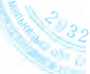 Дніпропетровський науково-дослідний експертно-криміналістичний центр МВС України49033, м. Дніпро тупик Будівельний, б. 1; UA288201720343140001000014278;UA448201720343131001200014278 в ДКСУ м. КиївЄДРПОУ 25575055Свідоцтво ПДВ №100218636ІПН 255750504622т. (056) 732-16-93Директор _____________В.М. Коротаєв___________________ №НайменуванняОд.КількістьЦіна, грн.Сума, грн. .Сума, грн. .Сума, грн. .1.Довідник «DonRest -Internet» №133шт.162.Довідник «DonRest -Internet» №134шт.163.Довідник «DonRest -Internet» №135шт.164.Довідник «DonRest -Internet» №136шт.165.Довідник «DonRest -Internet» №137шт.166.Довідник «DonRest -Internet» №138шт.167.DonRest-DVDшт.6Разом, грн.: ПДВ, грн.: Разом з ПДВ, грн.  Разом, грн.: ПДВ, грн.: Разом з ПДВ, грн.  Разом, грн.: ПДВ, грн.: Разом з ПДВ, грн.  Разом, грн.: ПДВ, грн.: Разом з ПДВ, грн.  Разом, грн.: ПДВ, грн.: Разом з ПДВ, грн.  Разом, грн.: ПДВ, грн.: Разом з ПДВ, грн.  Разом, грн.: ПДВ, грн.: Разом з ПДВ, грн.  Разом, грн.: ПДВ, грн.: Разом з ПДВ, грн.  Разом, грн.: ПДВ, грн.: Разом з ПДВ, грн.  Разом, грн.: ПДВ, грн.: Разом з ПДВ, грн.  Разом, грн.: ПДВ, грн.: Разом з ПДВ, грн.  Разом, грн.: ПДВ, грн.: Разом з ПДВ, грн.  Разом, грн.: ПДВ, грн.: Разом з ПДВ, грн.  Разом, грн.: ПДВ, грн.: Разом з ПДВ, грн.  Разом, грн.: ПДВ, грн.: Разом з ПДВ, грн.  «ЗАМОВНИК»«ПОСТАЧАЛЬНИК»Дніпропетровський науково-дослідний експертно-криміналістичний центр МВС України49033, м. Дніпро тупик Будівельний, б. 1; UA288201720343140001000014278;UA448201720343131001200014278 в ДКСУ м. КиївЄДРПОУ 25575055Свідоцтво ПДВ №100218636ІПН 255750504622т. (056) 732-16-93Директор _____________В.М. Коротаєв___________________ 